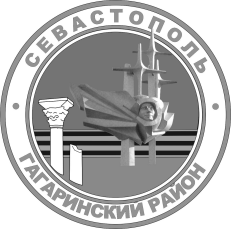 МЕСТНАЯ АДМИНИСТРАЦИЯ  ВНУТРИГОРОДСКОГО МУНИЦИПАЛЬНОГО ОБРАЗОВАНИЯГОРОДА СЕВАСТОПОЛЯ ГАГАРИНСКИЙ МУНИЦИПАЛЬНЫЙ ОКРУГПОСТАНОВЛЕНИЕ«11» мая 2022 г.                                                                        № 24    - ПМАО внесении изменений в постановление местной администрации внутригородского муниципального образования города Севастополя Гагаринский муниципальный округ от 19 августа 2019 г. № 33-ПМА                             «Об утверждении Положения о Молодежном совете внутригородского муниципального образования города Севастополя Гагаринский муниципальный округ»В соответствии с Федеральным законом от 06 октября 2003 г. № 131-ФЗ «Об общих принципах организации местного самоуправления в Российской Федерации», распоряжением Правительства Российской Федерации                               от 29 ноября 2014 г. № 2403-р «Об утверждении основ государственной молодежной политики Российской Федерации на период до 2025 года», законами города Севастополя от 30 декабря 2014 г. № 102-ЗС «О местном самоуправлении  в городе Севастополе», от 26 июля 2021 г. № 655-ЗС                               «О молодежной политике города Севастополя», Уставом внутригородского муниципального образования города Севастополя Гагаринский муниципальный округ, принятым решением Совета Гагаринского муниципального от 01 апреля 2015 г. № 17 «О принятии Устава внутригородского муниципального образования города Севастополя Гагаринский муниципальный округ», местная администрация внутригородского муниципального образования города Севастополя Гагаринский муниципальный округ постановляет:1. Внести в постановление местной администрации внутригородского муниципального образования города Севастополя Гагаринский муниципальный округ от 19 августа 2019 г. № 33-ПМА «Об утверждении Положения о Молодежном совете внутригородского муниципального образования города Севастополя Гагаринский муниципальный округ» следующие изменения:1) в преамбуле постановления слова «от 17 апреля 2015 года № 129-ЗС                   «О реализации государственной молодежной политики в городе Севастополе» заменить словами «от 26 июля 2021 г. № 655-ЗС «О молодежной политике города Севастополя».2. Внести в приложение к постановлению местной администрации внутригородского муниципального образования города Севастополя Гагаринский муниципальный округ от 19 августа 2019 г. № 33-ПМА                                  «Об утверждении Положения о Молодежном совете внутригородского муниципального образования города Севастополя Гагаринский муниципальный округ» следующие изменения:1) в пункте 1.5 слова «от 17 апреля 2015 года № 129-ЗС «О реализации государственной молодежной политики в городе Севастополе» заменить словами «от 26 июля 2021 г. № 655-ЗС «О молодежной политике города Севастополя»;2) абзац 11 пункта 4.5 раздела 4 изложить в следующей редакции:«Глава Гагаринского муниципального округа рассматривает представленные кандидатуры, претендующие в состав Молодежного совета                     и издает соответствующее постановление местной администрации.»;3) абзац 12 пункта 4.5 раздела 4 изложить в следующей редакции:	«В состав Молодежного совета входит председатель, заместитель председателя (административно - организационная работа); заместитель председателя (организация и осуществление мероприятий по работе                               с молодежью); секретарь и члены совета на срок полномочий Главы Гагаринского муниципального округа.».4)  пункт 4.7 раздела 4 изложить в следующей редакции:«Председатель Молодежного совета избирается из числа членов Молодежного совета открытым голосованием. Избранным на должность председателя Молодежного совета является кандидат, набравший большинство голосов от установленного числа членов Молодежного совета.».4) пункт 4.7 раздела 4 считать пунктом 4.7.1; 5) пункт 4.10 раздела 4 изложить в следующей редакции:	Заместитель председателя (административно - организационная работа) Молодежного совета:- формирует повестку предстоящего заседания на основании поступивших предложений;- организует и проводит по поручению председателя Молодежного совета заседания;- ведет учет посещений заседаний и мероприятий Молодежного совета членами, активистами Молодежного совета;- предоставляет председателю Молодежного совета отчеты о посещении членами, активистами Молодежного совета заседаний и мероприятий;- замещает председателя Молодежного совета в его отсутствие.Заместитель председателя (организация и осуществление мероприятий по работе с молодежью):- участвует в организации и проводит по поручению председателя Молодежного совета заседания;- участвует в формировании повестки предстоящего заседания на основании поступивших предложений;- назначает ответственных лиц из членов Молодежного совета за проведение мероприятий;- взаимодействует от имени Молодежного Совета с другими молодежными организациями, общественными объединениями, студенческими научными обществами, молодежными советами других муниципальных образований, Молодежного Парламента при Законодательном собрании города Севастополя   и иными организациями;- представляет Молодежный совет на площадках других общественных организаций и иных молодежных и иных объединений;- предоставляет председателю отчет о работе с другими молодежными объединениями и иным образованиями.6) пункт 4.24 раздела 4 изложить в следующей редакции:«Полномочия члена Молодежного совета прекращаются в случаях:-подачи заявления о выходе из состава Молодежного совета;- утраты гражданства Российской Федерации;- вступления в законную силу обвинительного приговора суда                                     в отношении лица, являющегося членом Молодежного совета;- вступления в законную силу решения суда о признании недееспособным или ограниченно дееспособным лица, являющегося членом Молодежного совета;- переезда на постоянное место жительства в другой муниципальный округ, субъект Российской Федерации или за пределы Российской Федерации.Решение о прекращении полномочий члена Молодежного совета принимается на заседании Молодежного совета, в котором указывается дата и причина прекращения полномочий члена Молодежного совета.  По вопросу внесения изменений в состав Молодежного совета издается соответствующее постановление местной администрации».3.  Настоящее постановление вступает в силу с момента его официального обнародования.4.  Контроль исполнения настоящего постановления возложить на Первого заместителя Главы местной администрации внутригородского муниципального образования города Севастополя Гагаринский муниципальный округ (Иванченко Ю.В.).Глава внутригородского муниципального образования,исполняющий полномочия председателя Совета,Глава местной администрации				                  А.Ю. Ярусов